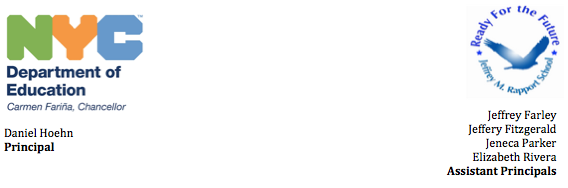 Professional Development Request to Attend Form2016-17Name Name Title of Professional Development  (PD) Learning Opportunity:Attach a printed copy of the PD description to this form.Dates: Remember to list ALL the dates that you will be out of the buildingYour Professional Goal for the School Year: This goal should be related to prior year Advance Data or current year student achievement dataYour Professional Goal for the School Year: This goal should be related to prior year Advance Data or current year student achievement dataPlease bubble in the Framework for Teaching Component that corresponds to your identified goal for the school year:1A              1E2A              2D3B              3C                3DHow will this PD opportunity support your professional growth plan?How do you plan to apply what you will learn in your future teaching practice? How do you plan to share what you will learn and/or train your colleagues?